Summen multiplizieren I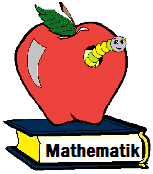 1. Aufgabe: Löse die Klammern auf und fasse zusammen.(2d - c)(2c - d)    = _____________________________(-2a + b)(3b + 3a)  = _____________________________(-3a + e)(a + e)    = _____________________________(-2e - 2j)(-3e - j) = _____________________________(2q - 3g)(-3q + 3g) = _____________________________(2j - i)(-i + 3j)   = _____________________________2. Aufgabe: Löse die Klammern auf und fasse zusammen.(- 3b² e - 2b)(- 2b + 4be) = _____________________________

= _____________________________(3bf - 2b² f)(- 2f - 3b) = _______________________________

= _____________________________(- 4be²  - 4e² )(3b + be) = ______________________________

= _____________________________(- 4c + 4bc)(4b³  + 3b² c) = _____________________________

= _____________________________(- 4e + 4h)(- e² h + e) = ________________________________

= _____________________________(2d²  - 3d)(- 4c² d + d² ) = _____________________________

= _____________________________